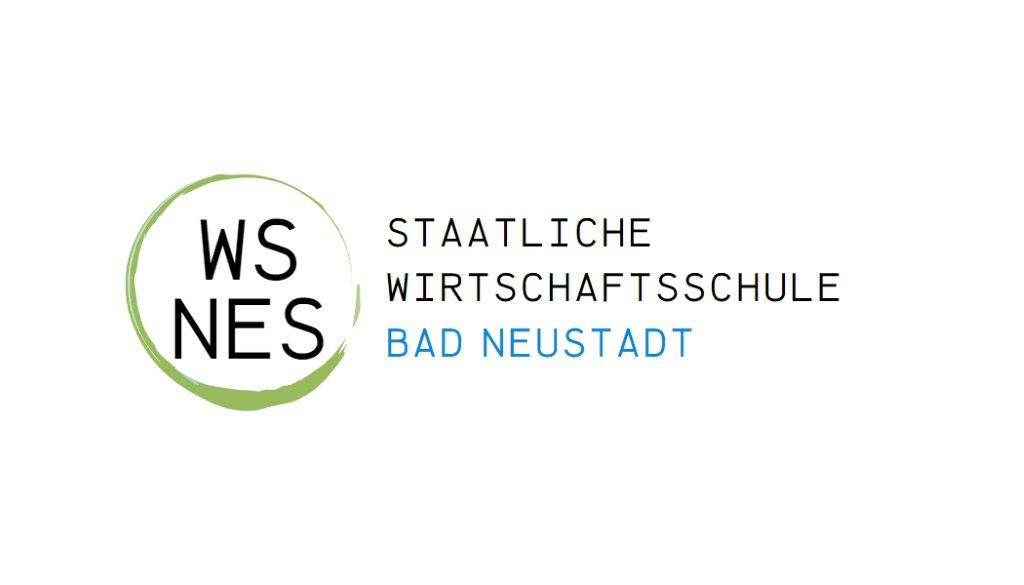 Anmeldung für das Schuljahr 20     /     	  vierstufige Wirtschaftsschule  (bitte in Druckschrift ausfüllen bzw. ankreuzen)	  zweistufige Wirtschaftsschule 	 1. Schülerin /Schüler 				    Klasse ___________________weiterer Erziehungsberechtigter                                                                                                                                               bitte wendenMein/e Lebensgefährte/in  _____________________________________  hat kein Sorgerecht, darf aber im Krankheitsfall informiert werden und das Kind abholen.Bei getrennt lebenden Eltern, bitte Erklärung   -  Kenntnisnahme der Anmeldung - vom zweiten Erziehungsberechtigten ausfüllen lassen! 3. Schullaufbahn  (zuletzt besuchte Schule)4. Nachteilsausgleich5. Gesundheitliche Beeinträchtigungen  (z.B. Allergien, Schwerhörigkeit, Sehschwäche ...)6. Schüler- /ElternwünscheDer/Die Schüler/in möchte gerne mit folgenden Mitschülern in eine Klasse kommen: (Dieser Wunsch wird berücksichtigt, kann aber nicht garantiert werden)7. Sonstiges  (z.B. Probezeit, Grund der Probezeit)Bad Neustadt, ___________________	__________________________________________	Unterschrift des/der ErziehungsberechtigtenÜbertrittsvoraussetzungen   (nicht vom Antragsteller auszufüllen)Weitere erforderliche Dokumente  (nicht vom Antragsteller auszufüllen)Vollständiger Familienname, Rufname (bitte unterstreichen), ggf. weitere Vornamen Geburtsdatum Geburtsort/-land Geburtsort/-land Geschlecht     □ männlich                        □ weiblich Staatsangehörigkeit Herkunftsland (bei nicht deutschem Geburtsland)Herkunftsland (bei nicht deutschem Geburtsland)Zuzug am:Zuzugsart (für den Zuzug in             die BR Deutschland)AU   = Aussiedler                KF  =  KriegsflüchtlingAY   = Asylberechtigter       AS  =  Ausländer                                                      (nicht Asylbewerber)AYB = Asylbewerber          SO  =  sonstiger ZuzugAU   = Aussiedler                KF  =  KriegsflüchtlingAY   = Asylberechtigter       AS  =  Ausländer                                                      (nicht Asylbewerber)AYB = Asylbewerber          SO  =  sonstiger ZuzugIn der Familie gesprochene Sprache:Religionszugehörigkeit □ röm.kath   □ evang   □ islamisch   □ syrisch-   □ ohne   □ andere                                                               orthodox Religionszugehörigkeit □ röm.kath   □ evang   □ islamisch   □ syrisch-   □ ohne   □ andere                                                               orthodox Religionszugehörigkeit □ röm.kath   □ evang   □ islamisch   □ syrisch-   □ ohne   □ andere                                                               orthodox Ich nehme an folgendem Religionsunterricht teil. □ röm.kath.  □ evang.  □ Ethik Schülerin/Schüler wohnt bei                            Mutter                Vater           sonst. PersonSchülerin/Schüler wohnt bei                            Mutter                Vater           sonst. PersonSchülerin/Schüler wohnt bei                            Mutter                Vater           sonst. PersonSchülerin/Schüler wohnt bei                            Mutter                Vater           sonst. PersonName, Vorname(Erziehungsberechtigter)Name, Vorname(Erziehungsberechtigter)Name, Vorname(Erziehungsberechtigter)Name, Vorname(Erziehungsberechtigter)Straße u. Hausnummer Straße u. Hausnummer Straße u. Hausnummer Straße u. Hausnummer PLZ u. Wohnort PLZ u. Wohnort PLZ u. Wohnort PLZ u. Wohnort Telefon zu Hause:Telefon zu Hause:Mobil:Mobil:Telefon Arbeit:Telefon Arbeit:Email-Adresse:Email-Adresse:Ersatztelefonnummer für Notfälle (z.B. Großeltern, Verwandte, Nachbarn)Ersatztelefonnummer für Notfälle (z.B. Großeltern, Verwandte, Nachbarn)Ersatztelefonnummer für Notfälle (z.B. Großeltern, Verwandte, Nachbarn)Ersatztelefonnummer für Notfälle (z.B. Großeltern, Verwandte, Nachbarn)Name, Vorname:Name, Vorname:Adresse (Straße, Hausnr., PLZ, Ort, ggf. Ortsteil) Adresse (Straße, Hausnr., PLZ, Ort, ggf. Ortsteil) Telefon zu Hause:Mobil:Telefon Arbeit:Email-Adresse:Ersatztelefonnummer für Notfälle (z.B. Großeltern, Verwandte, Nachbarn)Evtl. Sorgerechtsbescheinigung liegt vor:   ja             neinBeruf des VatersBeruf der MutterSchulart:         Mittelschule           Realschule          Gymnasium                       Wirtschaftsschule                                  sonstigeÜbertritt aus KlasseName der SchuleName der Schule   Lese-/Rechtschreibstörung         isolierte Lesestörung          isolierte RechtschreibstörungGutachten gültig bis:Geburtsurkunde                              liegt vor    Bestätigung der Aufnahme M-Zweig  liegt vor  Zwischenzeugnis	liegt vor   Notendurchschnitt      	Jahreszeugnis	liegt vor    Probeunterricht                  ja         nein   Erfassungsbogen für kostenlosen Schulwegausgehändigt           liegt vor   Bei Schülern aus dem LK-Bad KissingenSchulantrag online bereits       gestellt                                                          liegt vor       Info zum Probeunterricht  ausgehändigt        Datenschutzerklärung              liegt vor        Kenntnisnahme zur Probezeit ausgehändigtVon der Probezeit für mein Kind habe ich Kenntnis genommen Unterschrift der Eltern